Homework Worksheet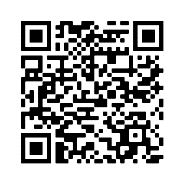 Year 9 German Term 1.2 Week 4Part 1: Practise on Quizlet for 15 minutes. Do the following tasks: Write (both translating into English and into German); Spell (hear & type); Test (all questions).Part 2: Using the words around the edge of the text, make at least 10 replacements (or as many as you can) in 13 minutes.Note: you may need to make changes to the form or position of other words.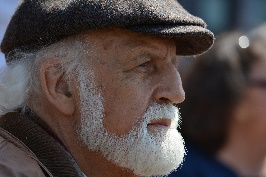 Now complete either Part 3a OR Part 3b (12 minutes).Part 3a: Now translate your adapted text into English.Part 3b: Rewrite the original text looking back on the visit that happened last weekend, from ‘Wir schreiben … to ‘etwas essen.’Make all the necessary changes to the verb forms. You will not have to change all the verbs.Ostberlindie GebäudeTourleidseitDas Jahr ist 1981 und ich wohne in Westberlin. Leider wohnt meine Familie in der DDR und darf in ihrer Freizeit kaum in den Westen fahren. Wir schreiben immer Briefe aber heute mache ich einen Ausflug in den Osten, und ich werde sie besuchen. Natürlich wird der Tag nicht ohne Schmerzen sein. Es wird aber so schön sein, sie zu *drücken und mit ihr zusammen zu lachen. Wir werden viele Aktivitäten machen. Zuerst wird sie mir die Stadt zeigen, weil das Leben im Osten ziemlich anders ist. Dann gehen wir ins Kino oder ins Schwimmbad. Danach werden wir bei ihr etwas essen.Es tut mir so weh, wie schwierig das Leben im Osten ist. Deshalb ist es meine Aufgabe, meiner Familie viel Unterstützung zu geben. Ich sehe sie so oft wie möglich, und bald werde ich wieder über die Grenze gehen und wir können Händchen halten und einfach zusammen sein.Das Jahr ist 1981 und ich wohne in Westberlin. Leider wohnt meine Familie in der DDR und darf in ihrer Freizeit kaum in den Westen fahren. Wir schreiben immer Briefe aber heute mache ich einen Ausflug in den Osten, und ich werde sie besuchen. Natürlich wird der Tag nicht ohne Schmerzen sein. Es wird aber so schön sein, sie zu *drücken und mit ihr zusammen zu lachen. Wir werden viele Aktivitäten machen. Zuerst wird sie mir die Stadt zeigen, weil das Leben im Osten ziemlich anders ist. Dann gehen wir ins Kino oder ins Schwimmbad. Danach werden wir bei ihr etwas essen.Es tut mir so weh, wie schwierig das Leben im Osten ist. Deshalb ist es meine Aufgabe, meiner Familie viel Unterstützung zu geben. Ich sehe sie so oft wie möglich, und bald werde ich wieder über die Grenze gehen und wir können Händchen halten und einfach zusammen sein.Das Jahr ist 1981 und ich wohne in Westberlin. Leider wohnt meine Familie in der DDR und darf in ihrer Freizeit kaum in den Westen fahren. Wir schreiben immer Briefe aber heute mache ich einen Ausflug in den Osten, und ich werde sie besuchen. Natürlich wird der Tag nicht ohne Schmerzen sein. Es wird aber so schön sein, sie zu *drücken und mit ihr zusammen zu lachen. Wir werden viele Aktivitäten machen. Zuerst wird sie mir die Stadt zeigen, weil das Leben im Osten ziemlich anders ist. Dann gehen wir ins Kino oder ins Schwimmbad. Danach werden wir bei ihr etwas essen.Es tut mir so weh, wie schwierig das Leben im Osten ist. Deshalb ist es meine Aufgabe, meiner Familie viel Unterstützung zu geben. Ich sehe sie so oft wie möglich, und bald werde ich wieder über die Grenze gehen und wir können Händchen halten und einfach zusammen sein.Das Jahr ist 1981 und ich wohne in Westberlin. Leider wohnt meine Familie in der DDR und darf in ihrer Freizeit kaum in den Westen fahren. Wir schreiben immer Briefe aber heute mache ich einen Ausflug in den Osten, und ich werde sie besuchen. Natürlich wird der Tag nicht ohne Schmerzen sein. Es wird aber so schön sein, sie zu *drücken und mit ihr zusammen zu lachen. Wir werden viele Aktivitäten machen. Zuerst wird sie mir die Stadt zeigen, weil das Leben im Osten ziemlich anders ist. Dann gehen wir ins Kino oder ins Schwimmbad. Danach werden wir bei ihr etwas essen.Es tut mir so weh, wie schwierig das Leben im Osten ist. Deshalb ist es meine Aufgabe, meiner Familie viel Unterstützung zu geben. Ich sehe sie so oft wie möglich, und bald werde ich wieder über die Grenze gehen und wir können Händchen halten und einfach zusammen sein.besuchetraurige GefühleDas Jahr ist 1981 und ich wohne in Westberlin. Leider wohnt meine Familie in der DDR und darf in ihrer Freizeit kaum in den Westen fahren. Wir schreiben immer Briefe aber heute mache ich einen Ausflug in den Osten, und ich werde sie besuchen. Natürlich wird der Tag nicht ohne Schmerzen sein. Es wird aber so schön sein, sie zu *drücken und mit ihr zusammen zu lachen. Wir werden viele Aktivitäten machen. Zuerst wird sie mir die Stadt zeigen, weil das Leben im Osten ziemlich anders ist. Dann gehen wir ins Kino oder ins Schwimmbad. Danach werden wir bei ihr etwas essen.Es tut mir so weh, wie schwierig das Leben im Osten ist. Deshalb ist es meine Aufgabe, meiner Familie viel Unterstützung zu geben. Ich sehe sie so oft wie möglich, und bald werde ich wieder über die Grenze gehen und wir können Händchen halten und einfach zusammen sein.Das Jahr ist 1981 und ich wohne in Westberlin. Leider wohnt meine Familie in der DDR und darf in ihrer Freizeit kaum in den Westen fahren. Wir schreiben immer Briefe aber heute mache ich einen Ausflug in den Osten, und ich werde sie besuchen. Natürlich wird der Tag nicht ohne Schmerzen sein. Es wird aber so schön sein, sie zu *drücken und mit ihr zusammen zu lachen. Wir werden viele Aktivitäten machen. Zuerst wird sie mir die Stadt zeigen, weil das Leben im Osten ziemlich anders ist. Dann gehen wir ins Kino oder ins Schwimmbad. Danach werden wir bei ihr etwas essen.Es tut mir so weh, wie schwierig das Leben im Osten ist. Deshalb ist es meine Aufgabe, meiner Familie viel Unterstützung zu geben. Ich sehe sie so oft wie möglich, und bald werde ich wieder über die Grenze gehen und wir können Händchen halten und einfach zusammen sein.Das Jahr ist 1981 und ich wohne in Westberlin. Leider wohnt meine Familie in der DDR und darf in ihrer Freizeit kaum in den Westen fahren. Wir schreiben immer Briefe aber heute mache ich einen Ausflug in den Osten, und ich werde sie besuchen. Natürlich wird der Tag nicht ohne Schmerzen sein. Es wird aber so schön sein, sie zu *drücken und mit ihr zusammen zu lachen. Wir werden viele Aktivitäten machen. Zuerst wird sie mir die Stadt zeigen, weil das Leben im Osten ziemlich anders ist. Dann gehen wir ins Kino oder ins Schwimmbad. Danach werden wir bei ihr etwas essen.Es tut mir so weh, wie schwierig das Leben im Osten ist. Deshalb ist es meine Aufgabe, meiner Familie viel Unterstützung zu geben. Ich sehe sie so oft wie möglich, und bald werde ich wieder über die Grenze gehen und wir können Händchen halten und einfach zusammen sein.Das Jahr ist 1981 und ich wohne in Westberlin. Leider wohnt meine Familie in der DDR und darf in ihrer Freizeit kaum in den Westen fahren. Wir schreiben immer Briefe aber heute mache ich einen Ausflug in den Osten, und ich werde sie besuchen. Natürlich wird der Tag nicht ohne Schmerzen sein. Es wird aber so schön sein, sie zu *drücken und mit ihr zusammen zu lachen. Wir werden viele Aktivitäten machen. Zuerst wird sie mir die Stadt zeigen, weil das Leben im Osten ziemlich anders ist. Dann gehen wir ins Kino oder ins Schwimmbad. Danach werden wir bei ihr etwas essen.Es tut mir so weh, wie schwierig das Leben im Osten ist. Deshalb ist es meine Aufgabe, meiner Familie viel Unterstützung zu geben. Ich sehe sie so oft wie möglich, und bald werde ich wieder über die Grenze gehen und wir können Händchen halten und einfach zusammen sein.einkaufenkommt ausDas Jahr ist 1981 und ich wohne in Westberlin. Leider wohnt meine Familie in der DDR und darf in ihrer Freizeit kaum in den Westen fahren. Wir schreiben immer Briefe aber heute mache ich einen Ausflug in den Osten, und ich werde sie besuchen. Natürlich wird der Tag nicht ohne Schmerzen sein. Es wird aber so schön sein, sie zu *drücken und mit ihr zusammen zu lachen. Wir werden viele Aktivitäten machen. Zuerst wird sie mir die Stadt zeigen, weil das Leben im Osten ziemlich anders ist. Dann gehen wir ins Kino oder ins Schwimmbad. Danach werden wir bei ihr etwas essen.Es tut mir so weh, wie schwierig das Leben im Osten ist. Deshalb ist es meine Aufgabe, meiner Familie viel Unterstützung zu geben. Ich sehe sie so oft wie möglich, und bald werde ich wieder über die Grenze gehen und wir können Händchen halten und einfach zusammen sein.Das Jahr ist 1981 und ich wohne in Westberlin. Leider wohnt meine Familie in der DDR und darf in ihrer Freizeit kaum in den Westen fahren. Wir schreiben immer Briefe aber heute mache ich einen Ausflug in den Osten, und ich werde sie besuchen. Natürlich wird der Tag nicht ohne Schmerzen sein. Es wird aber so schön sein, sie zu *drücken und mit ihr zusammen zu lachen. Wir werden viele Aktivitäten machen. Zuerst wird sie mir die Stadt zeigen, weil das Leben im Osten ziemlich anders ist. Dann gehen wir ins Kino oder ins Schwimmbad. Danach werden wir bei ihr etwas essen.Es tut mir so weh, wie schwierig das Leben im Osten ist. Deshalb ist es meine Aufgabe, meiner Familie viel Unterstützung zu geben. Ich sehe sie so oft wie möglich, und bald werde ich wieder über die Grenze gehen und wir können Händchen halten und einfach zusammen sein.Das Jahr ist 1981 und ich wohne in Westberlin. Leider wohnt meine Familie in der DDR und darf in ihrer Freizeit kaum in den Westen fahren. Wir schreiben immer Briefe aber heute mache ich einen Ausflug in den Osten, und ich werde sie besuchen. Natürlich wird der Tag nicht ohne Schmerzen sein. Es wird aber so schön sein, sie zu *drücken und mit ihr zusammen zu lachen. Wir werden viele Aktivitäten machen. Zuerst wird sie mir die Stadt zeigen, weil das Leben im Osten ziemlich anders ist. Dann gehen wir ins Kino oder ins Schwimmbad. Danach werden wir bei ihr etwas essen.Es tut mir so weh, wie schwierig das Leben im Osten ist. Deshalb ist es meine Aufgabe, meiner Familie viel Unterstützung zu geben. Ich sehe sie so oft wie möglich, und bald werde ich wieder über die Grenze gehen und wir können Händchen halten und einfach zusammen sein.Das Jahr ist 1981 und ich wohne in Westberlin. Leider wohnt meine Familie in der DDR und darf in ihrer Freizeit kaum in den Westen fahren. Wir schreiben immer Briefe aber heute mache ich einen Ausflug in den Osten, und ich werde sie besuchen. Natürlich wird der Tag nicht ohne Schmerzen sein. Es wird aber so schön sein, sie zu *drücken und mit ihr zusammen zu lachen. Wir werden viele Aktivitäten machen. Zuerst wird sie mir die Stadt zeigen, weil das Leben im Osten ziemlich anders ist. Dann gehen wir ins Kino oder ins Schwimmbad. Danach werden wir bei ihr etwas essen.Es tut mir so weh, wie schwierig das Leben im Osten ist. Deshalb ist es meine Aufgabe, meiner Familie viel Unterstützung zu geben. Ich sehe sie so oft wie möglich, und bald werde ich wieder über die Grenze gehen und wir können Händchen halten und einfach zusammen sein.Freunde x2noch einmalDas Jahr ist 1981 und ich wohne in Westberlin. Leider wohnt meine Familie in der DDR und darf in ihrer Freizeit kaum in den Westen fahren. Wir schreiben immer Briefe aber heute mache ich einen Ausflug in den Osten, und ich werde sie besuchen. Natürlich wird der Tag nicht ohne Schmerzen sein. Es wird aber so schön sein, sie zu *drücken und mit ihr zusammen zu lachen. Wir werden viele Aktivitäten machen. Zuerst wird sie mir die Stadt zeigen, weil das Leben im Osten ziemlich anders ist. Dann gehen wir ins Kino oder ins Schwimmbad. Danach werden wir bei ihr etwas essen.Es tut mir so weh, wie schwierig das Leben im Osten ist. Deshalb ist es meine Aufgabe, meiner Familie viel Unterstützung zu geben. Ich sehe sie so oft wie möglich, und bald werde ich wieder über die Grenze gehen und wir können Händchen halten und einfach zusammen sein.Das Jahr ist 1981 und ich wohne in Westberlin. Leider wohnt meine Familie in der DDR und darf in ihrer Freizeit kaum in den Westen fahren. Wir schreiben immer Briefe aber heute mache ich einen Ausflug in den Osten, und ich werde sie besuchen. Natürlich wird der Tag nicht ohne Schmerzen sein. Es wird aber so schön sein, sie zu *drücken und mit ihr zusammen zu lachen. Wir werden viele Aktivitäten machen. Zuerst wird sie mir die Stadt zeigen, weil das Leben im Osten ziemlich anders ist. Dann gehen wir ins Kino oder ins Schwimmbad. Danach werden wir bei ihr etwas essen.Es tut mir so weh, wie schwierig das Leben im Osten ist. Deshalb ist es meine Aufgabe, meiner Familie viel Unterstützung zu geben. Ich sehe sie so oft wie möglich, und bald werde ich wieder über die Grenze gehen und wir können Händchen halten und einfach zusammen sein.Das Jahr ist 1981 und ich wohne in Westberlin. Leider wohnt meine Familie in der DDR und darf in ihrer Freizeit kaum in den Westen fahren. Wir schreiben immer Briefe aber heute mache ich einen Ausflug in den Osten, und ich werde sie besuchen. Natürlich wird der Tag nicht ohne Schmerzen sein. Es wird aber so schön sein, sie zu *drücken und mit ihr zusammen zu lachen. Wir werden viele Aktivitäten machen. Zuerst wird sie mir die Stadt zeigen, weil das Leben im Osten ziemlich anders ist. Dann gehen wir ins Kino oder ins Schwimmbad. Danach werden wir bei ihr etwas essen.Es tut mir so weh, wie schwierig das Leben im Osten ist. Deshalb ist es meine Aufgabe, meiner Familie viel Unterstützung zu geben. Ich sehe sie so oft wie möglich, und bald werde ich wieder über die Grenze gehen und wir können Händchen halten und einfach zusammen sein.Das Jahr ist 1981 und ich wohne in Westberlin. Leider wohnt meine Familie in der DDR und darf in ihrer Freizeit kaum in den Westen fahren. Wir schreiben immer Briefe aber heute mache ich einen Ausflug in den Osten, und ich werde sie besuchen. Natürlich wird der Tag nicht ohne Schmerzen sein. Es wird aber so schön sein, sie zu *drücken und mit ihr zusammen zu lachen. Wir werden viele Aktivitäten machen. Zuerst wird sie mir die Stadt zeigen, weil das Leben im Osten ziemlich anders ist. Dann gehen wir ins Kino oder ins Schwimmbad. Danach werden wir bei ihr etwas essen.Es tut mir so weh, wie schwierig das Leben im Osten ist. Deshalb ist es meine Aufgabe, meiner Familie viel Unterstützung zu geben. Ich sehe sie so oft wie möglich, und bald werde ich wieder über die Grenze gehen und wir können Händchen halten und einfach zusammen sein.dürgenSachenDas Jahr ist 1981 und ich wohne in Westberlin. Leider wohnt meine Familie in der DDR und darf in ihrer Freizeit kaum in den Westen fahren. Wir schreiben immer Briefe aber heute mache ich einen Ausflug in den Osten, und ich werde sie besuchen. Natürlich wird der Tag nicht ohne Schmerzen sein. Es wird aber so schön sein, sie zu *drücken und mit ihr zusammen zu lachen. Wir werden viele Aktivitäten machen. Zuerst wird sie mir die Stadt zeigen, weil das Leben im Osten ziemlich anders ist. Dann gehen wir ins Kino oder ins Schwimmbad. Danach werden wir bei ihr etwas essen.Es tut mir so weh, wie schwierig das Leben im Osten ist. Deshalb ist es meine Aufgabe, meiner Familie viel Unterstützung zu geben. Ich sehe sie so oft wie möglich, und bald werde ich wieder über die Grenze gehen und wir können Händchen halten und einfach zusammen sein.Das Jahr ist 1981 und ich wohne in Westberlin. Leider wohnt meine Familie in der DDR und darf in ihrer Freizeit kaum in den Westen fahren. Wir schreiben immer Briefe aber heute mache ich einen Ausflug in den Osten, und ich werde sie besuchen. Natürlich wird der Tag nicht ohne Schmerzen sein. Es wird aber so schön sein, sie zu *drücken und mit ihr zusammen zu lachen. Wir werden viele Aktivitäten machen. Zuerst wird sie mir die Stadt zeigen, weil das Leben im Osten ziemlich anders ist. Dann gehen wir ins Kino oder ins Schwimmbad. Danach werden wir bei ihr etwas essen.Es tut mir so weh, wie schwierig das Leben im Osten ist. Deshalb ist es meine Aufgabe, meiner Familie viel Unterstützung zu geben. Ich sehe sie so oft wie möglich, und bald werde ich wieder über die Grenze gehen und wir können Händchen halten und einfach zusammen sein.Das Jahr ist 1981 und ich wohne in Westberlin. Leider wohnt meine Familie in der DDR und darf in ihrer Freizeit kaum in den Westen fahren. Wir schreiben immer Briefe aber heute mache ich einen Ausflug in den Osten, und ich werde sie besuchen. Natürlich wird der Tag nicht ohne Schmerzen sein. Es wird aber so schön sein, sie zu *drücken und mit ihr zusammen zu lachen. Wir werden viele Aktivitäten machen. Zuerst wird sie mir die Stadt zeigen, weil das Leben im Osten ziemlich anders ist. Dann gehen wir ins Kino oder ins Schwimmbad. Danach werden wir bei ihr etwas essen.Es tut mir so weh, wie schwierig das Leben im Osten ist. Deshalb ist es meine Aufgabe, meiner Familie viel Unterstützung zu geben. Ich sehe sie so oft wie möglich, und bald werde ich wieder über die Grenze gehen und wir können Händchen halten und einfach zusammen sein.Das Jahr ist 1981 und ich wohne in Westberlin. Leider wohnt meine Familie in der DDR und darf in ihrer Freizeit kaum in den Westen fahren. Wir schreiben immer Briefe aber heute mache ich einen Ausflug in den Osten, und ich werde sie besuchen. Natürlich wird der Tag nicht ohne Schmerzen sein. Es wird aber so schön sein, sie zu *drücken und mit ihr zusammen zu lachen. Wir werden viele Aktivitäten machen. Zuerst wird sie mir die Stadt zeigen, weil das Leben im Osten ziemlich anders ist. Dann gehen wir ins Kino oder ins Schwimmbad. Danach werden wir bei ihr etwas essen.Es tut mir so weh, wie schwierig das Leben im Osten ist. Deshalb ist es meine Aufgabe, meiner Familie viel Unterstützung zu geben. Ich sehe sie so oft wie möglich, und bald werde ich wieder über die Grenze gehen und wir können Händchen halten und einfach zusammen sein.Unterrichtsprechenmorgenin einem RestaurantLiebe